imię (imiona) i nazwisko posiadacza dyplomu……………………………………………………………………………………OKE-II/117/2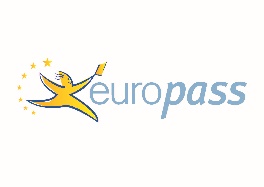 Suplement do dyplomu potwierdzającego kwalifikacje zawodowe nr …. *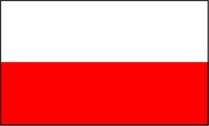 RzeczpospolitaPolska1. Nazwa dyplomu 1)Dyplom potwierdzający kwalifikacje zawodowe w zawodzie 513101 kelner1) W języku oryginału2. Nazwa dyplomu w tłumaczeniu 2)_________2) Jeżeli dotyczy. Podane tłumaczenie nie ma mocy prawnej.3. Profil umiejętności i kompetencjiPosiadacz dyplomu potwierdzającego kwalifikacje zawodowe w zawodzie 513101kelner, w którym wyodrębniono kwalifikację  HGT.10. Wykonywanie usług kelnerskich, potrafi:dobierać bieliznę i  zastawę stołową , sztućce, nakrywać i dekorować stoły przed przyjęciem gości,  zgodnie   z  zamówieniem oraz obowiązującymi w zakładzie standardami, z zachowaniem czystości, porządku   i  estetyki,wykonywać czynności związane z przyjmowaniem gości i zamówień stosując taktyki up-sellingu z użyciem form grzecznościowych,dobierać i  stosować metody, techniki  podawania potraw, napojów i posiłków z zastosowaniem różnych stylów obsługi,  z zachowaniem czynności  wykonywanych z prawej czy lewej strony gościa oraz ruchu prawo i lewoskrętnego,wykonywać czynności związane z realizacją zamówień room service,przygotować stanowisko pracy, nakrycia, oraz  sporządzać i podawać potrawy i napoje w serwisie specjalnym,   podawać napoje alkoholowe i bezalkoholowe, sprawdzać jakość oraz estetykę wydawanych potraw, napojów i posiłków stosując zasady B.U.F.F, dobierać dokumenty do rozliczania usług kelnerskich i rozliczać usługi kelnerskie zgodnie z zasadami finansowymii podatku  VAT przy  użyciu branżowych programów komputerowych, elektronicznych urządzeń rejestrujących i kas kelnerskich,tworzyć,  interpretować, oceniać, modyfikować  zapisy w karcie menu, napojów i alkoholi,dobierać surowce spożywcze i sporządzać potrawy i napoje zgodnie z recepturami i zamówieniem,  z zachowaniem bezpieczeństwa jakości i bezpieczeństwa żywności  oraz dobierać dodatki do sporządzanych potraw i napojów,dobierać  urządzenia i drobny sprzęt do sporządzania potraw i napojów  oraz obsługiwać zgodnie z instrukcją obsługi,planować i organizować stanowiska pracy i procesy technologiczne zgodnie z  zasadami ergonomii, bezpieczeństwa  i higieny pracy, ochrony przeciwpożarowej i ochrony środowiska,dobierać i stosować  środki  ochrony indywidualnej i zbiorowej podczas wykonywania zadań zawodowych w gastronomii,posługiwać się językiem obcym oraz korzystać z obcojęzycznych źródeł informacji,stosować przepisy prawa dotyczące prawa pracy oraz ochrony danych osobowych, przestrzegać  zasad bezpieczeństwa i higieny pracy oraz przepisy prawa dotyczące ochrony przeciwpożarowej i ochrony środowiska w gastronomii,udzielać pierwszej pomocy  poszkodowanym w wypadkach przy pracy oraz w stanach zagrożenia zdrowia   i życia,stosować zasady etyki  i  właściwej komunikacji interpersonalnej z wykorzystaniem cech swojej osobowości w relacjach   z gośćmi, przełożonymi i współpracownikami oraz  ponosi ć odpowiedzialność za podejmowane działania.4. Zawody dostępne dla posiadacza dyplomu 3)Kelner, kelner śniadaniowy oraz kelner barman, kelner barista, kelner sommelier – po uzyskaniu dodatkowych kwalifikacji w formach pozaszkolnych 3) Jeżeli dotyczy.5.Podstawa    wydania     dyplomu5.Podstawa    wydania     dyplomuNazwa podmiotu wydającego dyplomOkręgowa Komisja Egzaminacyjna w …..............................Nazwa władz sprawujących nadzór nad podmiotem wydającym dyplom Centralna Komisja EgzaminacyjnaPoziom wykształcenia (krajowy lub międzynarodowy)Kwalifikacja pełna na poziomie trzecim Polskiej Ramy Kwalifikacji  PRK IIIKwalifikacja na poziomie trzecim Europejskiej Ramy Kwalifikacji  ERK 3ISCED 353Warunki zdania egzaminu lub egzaminów potwierdzających kwalifikacje w zawodzieWarunkiem zdania egzaminu zawodowego, złożonego z dwóch części, jest uzyskanie:z części pisemnej – co najmniej 50% punktów możliwych do uzyskania,z części praktycznej – co najmniej 75% punktów możliwych do uzyskania.Dostęp do następnego poziomu kształcenia Branżowa szkoła II stopniaUmowy międzynarodowe __________Podstawa prawna wydania dyplomuRozporządzenie Ministra Edukacji Narodowej z dnia 26 kwietnia 2018 r. w sprawie świadectw, dyplomów państwowych i innych druków szkolnych (Dz.U. 2018 poz. 939)Podstawa prawna wydania dyplomuRozporządzenie Ministra Edukacji Narodowej z dnia 26 kwietnia 2018 r. w sprawie świadectw, dyplomów państwowych i innych druków szkolnych (Dz.U. 2018 poz. 939)6. Oficjalnie uznane SPOSOBY uzyskania dyplomuPosiadacz dyplomu zdał egzamin państwowy potwierdzający kwalifikacje w zawodzie kelner w zakresie kwalifikacji  HGT.10. Wykonywanie usług kelnerskich, organizowany przez  okręgowe komisje  egzaminacyjne i Centralną Komisję Egzaminacyjną, które są instytucjami zewnętrznymi w odniesieniu do procesu kształcenia.Egzamin potwierdza efekty kształcenia zapisane w podstawie programowej kształcenia w zawodzie szkolnictwa branżowego, wprowadzonej rozporządzeniem Ministra Edukacji Narodowej.Posiadacz dyplomu realizował zajęcia praktyczne w rzeczywistych warunkach pracy w restauracji u pracodawcy  albo w odpowiednio wyposażonych warsztatach szkolnych lub w zakładach gastronomicznych typu restauracja i sala bankietowa. Ponadto realizował treści z języka obcego  zawodowego na poziomie podstawowym oraz z zakresu kompetencji personalnych i społecznych. Informacje dodatkowe: Więcej informacji (w tym opis krajowego systemu kwalifikacji): Krajowe Centrum Europass -  www.europass.org.pl*Nota objaśniającaNiniejszy dokument ma na celu dostarczenie dodatkowych informacji na temat dyplomu potwierdzającego kwalifikacje zawodowe  i sam w sobie nie ma mocy prawnej. Podstawą opisu są następujące regulacje: Rezolucja Rady nr 93/C 49/01 z dnia 3 grudnia 1992 r. dotycząca przejrzystości kwalifikacji (Dz. Urz. UE C 49 z 19.02.1993, str. 1), Rezolucja Rady nr 96/C 224/04 z dnia 15 lipca 1996 r. dotycząca przejrzystości dyplomów szkolenia  zawodowego (Dz. Urz. UE C 224 z 01.08.1996, str.7), Zalecenie Parlamentu Europejskiego oraz Rady nr 2001/613/EC z dnia 10 lipca 2001 r. w sprawie mobilności w ramach Wspólnoty studentów, osób przechodzących szkolenia, wolontariuszy, nauczycieli i instruktorów (Dz. Urz. UE L 215 z 09.08.2001, str. 30), Decyzja nr 2241/2004/WE Parlamentu Europejskiego i Rady z dnia 15 grudnia 2004 r. w sprawie jednolitych ram wspólnotowych dla przejrzystości kwalifikacji i kompetencji (Europass) (Dz. Urz. UE L 390 z 31.12.2004, str.6). Więcej informacji: http://europass.cedefop.europa.eu © European Communities 2002 